ЗАДАНИЯ ГРОДНЕНОСКОГО ОБЛАСТНОГО ТУРНИРА ЮНЫХ ФИЗИКОВ 2023 ГОДА1. Капельный микроскоп Капля воды, помещённая на стеклянную поверхность, может выступать в роли оптической линзы. Исследуйте увеличение и разрешающую способность такой линзы. 2. Пинг-понг ракета Если поместить шарик для пинг-понга в ёмкость с водой, а затем ёмкость уронить, то шарик может взлететь на достаточно большую высоту. Какой максимальной высоты подлёта можно достичь, используя не более двух литров воды? 3. Бесконтактное сопротивление Отклик RLC-цепи, подключённой к источнику переменного тока, можно изменить, поместив в катушку индуктивности немагнитный металлический или ферромагнитный стержень. Как можно по отклику цепи определить магнитные и электрические характеристики вставленного стержня? 4. Магнитные шестерёнки Возьмите несколько одинаковых спиннеров и прикрепите к их концам неодимовые магниты. Если разместить их рядом на плоскости и раскрутить один из них, то остальные тоже начнут вращаться исключительно под действием магнитного поля. Объясните и исследуйте данное явление. 5. Соломинка-насос 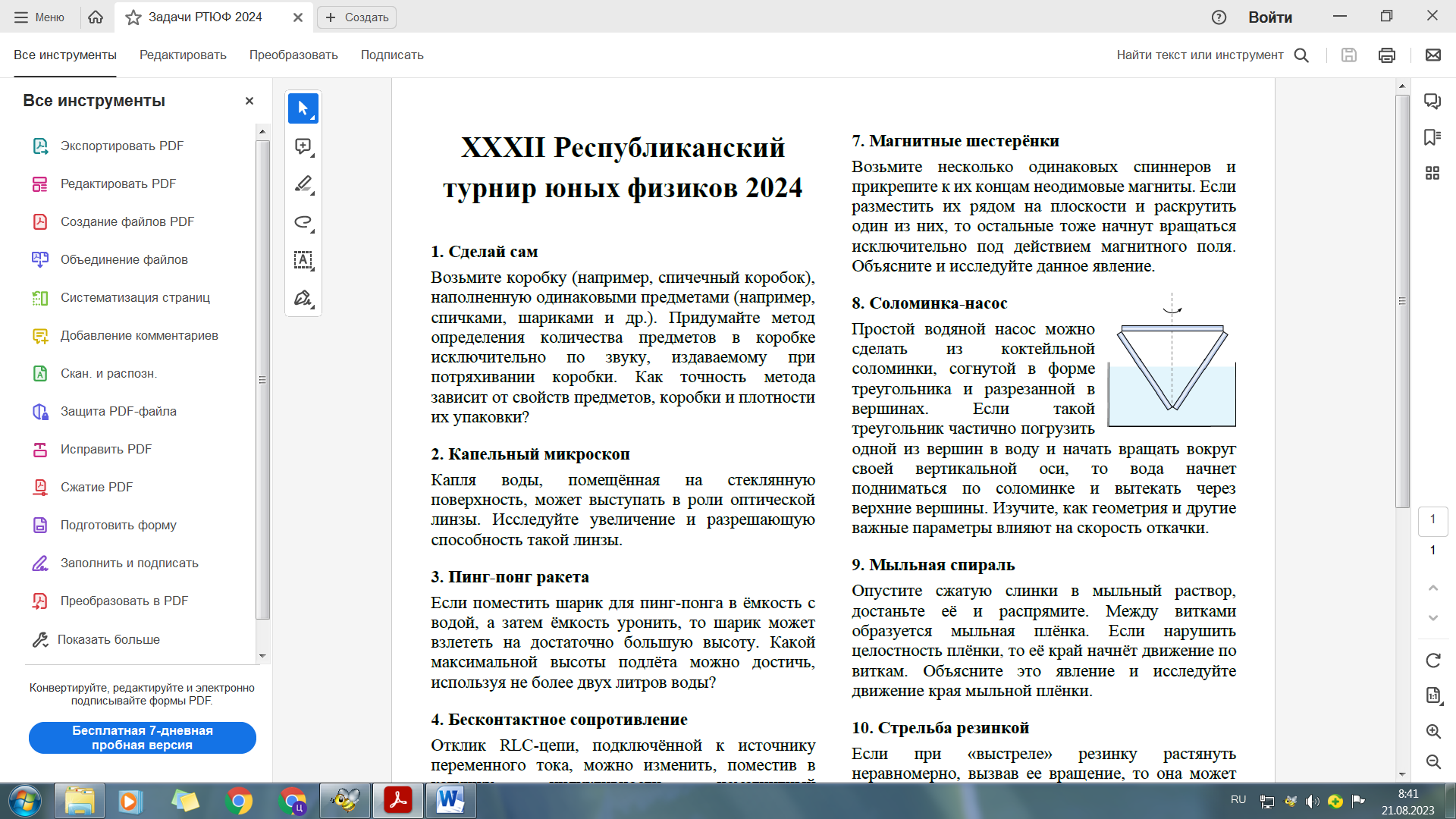 Простой водяной насос можно сделать из коктейльной соломинки, согнутой в форме треугольника и разрезанной в вершинах. Если такой треугольник частично погрузить одной из вершин в воду и начать вращать вокруг своей вертикальной оси, то вода начнет подниматься по соломинке и вытекать через верхние вершины. Изучите, как геометрия и другие важные параметры влияют на скорость откачки. 6. Мыльная спираль Опустите сжатую слинки в мыльный раствор, достаньте её и распрямите. Между витками образуется мыльная плёнка. Если нарушить целостность плёнки, то её край начнёт движение по виткам. Объясните это явление и исследуйте движение края мыльной плёнки. 7. Стрельба резинкой Если при «выстреле» резинку растянуть неравномерно, вызвав ее вращение, то она может улететь на большее расстояние. Оптимизируйте дальность полета вращающейся резинки. 8. Трюк с линейкой Если положить линейку на край стола и бросить шар на её свободный конец, то линейка упадёт. Однако, если накрыть часть линейки листом бумаги и повторить бросок, то линейка может остаться на столе, а шар отскочит от неё. Объясните данное явление и исследуйте существенные параметры. 